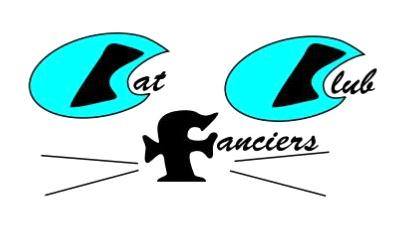 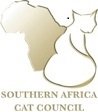 'The Cat Fanciers Club (CFC) is an ALL BREEDS CAT CLUB affiliated to the Southern Africa Cat Council (SACC) and abides by the rules of the Governing Council of the Associated Cat Clubs of South Africa.MEMBERSHIP APPLICATION / RENEWAL FORM 2023(Either print, fill in manually, scan and return via e-mail, or backspace the dots and type, save and e-mail)Title:					……………………………………………………………………Name	& Surname:			…………………………………………………………………….Names of additional family members (from the same household), who wish to be members of the CFC:                                                      ……………………………………………………………………..Postal Address:			………………………………………………………………………Physical Address:			………………………………………………………………………Phone Numbers Work:                        ……………………………………………………………………...                            Home:                        ……………………………………………………………………..                           Cellular:                      …………………………………………………………………….Email address:	                         ……………………………………………………………………..Are you a breeder?	                         ……………………………………………………………………..If yes, what breed/s?	                         …………………………………………………………………….Cattery Name and website address:  …………………………………………………………………….Would you like show entry forms to be e-mailed to you? ……………………………………………..Would you like to show at exhibitions (other than championship shows)? …………………………Would you like to attend educational seminars on topics like stewarding / cat breeds / the latest innovations in cat care etc?               …………………………………………………………………………..		SIGNATURE         					                                                  DATE Payment to be made to the following account Cat Fanciers Club of SA, Nedbank - Branch Code 190541 - Account number 1905077009  as reference please use your name and surname  proof of payment to be sent, together with the application form, to Rindi Fourie at purrbridge@gmail.com	